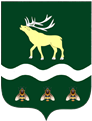 АДМИНИСТРАЦИЯЯКОВЛЕВСКОГО МУНИЦИПАЛЬНОГО РАЙОНА ПРИМОРСКОГО КРАЯ ПОСТАНОВЛЕНИЕ Об утверждении Положения о порядке проведения инвентаризации муниципального имущества Яковлевского муниципального районаВ целях эффективного использования муниципального имущества Яковлевского муниципального  района, осуществления контроля за его использованием, в соответствии с  Федеральным законом от 06.10.2003 N 131-ФЗ "Об общих принципах организации местного самоуправления в Российской Федерации", Федеральным законом от 06.12.2011 N 402-ФЗ "О бухгалтерском учете", Методическими указаниями по инвентаризации имущества и финансовых обязательств, утвержденными приказом Министерства финансов Российской Федерации от 13.06.1995 N 49,  Положением о муниципальной казне Яковлевского муниципального района, утвержденным решением Думы Яковлевского муниципального района от 24.04.2012 года № 718 – НПА « О Положении о муниципальной казне Яковлевского муниципального района», Положением о порядке владения, пользования и распоряжения собственностью Яковлевского муниципального района, утвержденным решением Думы Яковлевского муниципального района от 24.04.2012 года № 716 - НПА «О Положении о порядке владения, пользования и распоряжения собственностью Яковлевского муниципального района», руководствуясь Уставом Яковлевского муниципального  района, Администрация Яковлевского муниципального района ПОСТАНОВЛЯЕТ: 1. Утвердить Положение о порядке проведения инвентаризации муниципального имущества Яковлевского муниципального района (прилагается). 2.    Руководителю аппарата Администрации Яковлевского муниципального района (Сомова О.В.) обеспечить  публикацию настоящего постановления в газете «Сельский труженик» и  на официальном сайте Администрации Яковлевского муниципального района в сети Интернет. 3.    Контроль  исполнения настоящего постановления возложить на первого заместителя главы Администрации Яковлевского муниципального района. 4.  Настоящее постановление вступает в законную силу с момента его официального опубликования.И.о. главы района -  главы Администрации Яковлевского  муниципального  района                                        А.А. Коренчук  УТВЕРЖДЕНОпостановлением АдминистрацииЯковлевского муниципального района от 12.08.2020  №  388 - НПАПОЛОЖЕНИЕО ПОРЯДКЕ ПРОВЕДЕНИЯ ИНВЕНТАРИЗАЦИИМУНИЦИПАЛЬНОГО ИМУЩЕСТВА ЯКОВЛЕВСКОГО МУНИЦИПАЛЬНОГО РАЙОНА1. Общие положения1.1. Настоящее Положение определяет порядок проведения инвентаризации имущества, находящегося в муниципальной собственности Яковлевского муниципального района (далее - муниципальное имущество).1.2. Для целей настоящего Положения определяются следующие виды инвентаризации:1.3.1. Инвентаризация муниципальной казны Яковлевского муниципального района (далее - инвентаризация казны) - инвентаризация муниципального имущества, не закрепленного за муниципальными предприятиями и учреждениями на праве хозяйственного ведения или оперативного управления, проводимая на основании распоряжения главы Администрации Яковлевского муниципального  района.1.3.2. Инициативная инвентаризация - инвентаризация муниципального имущества, закрепленного на праве хозяйственного ведения или оперативного управления за муниципальными предприятиями и учреждениями, проводимая на основании распоряжения главы Администрации Яковлевского муниципального  района.1.4. Случаи и сроки проведения инициативной инвентаризации, а также перечень объектов, подлежащих инвентаризации, определяются распоряжением Администрации Яковлевского муниципального  района. Сроки проведения инвентаризации муниципальной казны, а также перечень объектов, подлежащих инвентаризации, определяются  распоряжением Администрации Яковлевского муниципального  района. Обязательное проведение инвентаризации устанавливается законодательством Российской Федерации, федеральными и отраслевыми стандартами.1.5. Основными целями инвентаризации муниципального имущества являются:1.5.1 выявление фактического наличия муниципального имущества, его характеристик и сопоставление таковых с учетными данными реестра муниципального имущества Яковлевского  муниципального района;                  1.5.2 устранение несоответствий между учетными данными и фактическими параметрами объектов инвентаризации - организация достоверного учета объектов муниципального имущества;1.5.3 сопоставление фактического наличия имущества с данными бухгалтерского учета, проверка полноты отражения в учете;1.5.4 анализ и повышение эффективности использования муниципального имущества;1.5.5 повышение качества содержания и эксплуатации муниципального имущества;1.5.6 регистрация, постановка на учет выявленного неучтенного муниципального имущества;1.5.7 уточнение реестра муниципального имущества Яковлевского муниципального района;1.6. Основными задачами инвентаризации муниципального имущества являются:1.6.1 выявление несоответствия между указанным в документах состоянием объектов муниципального имущества с их фактическим состоянием;1.6.2 выявление объектов недвижимого имущества, право собственности Яковлевского муниципального района на которые не зарегистрировано в установленном порядке;1.6.3 выявление объектов движимого имущества, принадлежащих Яковлевскому муниципальному району на праве собственности, не учтенных в установленном порядке;1.6.4 выявление неиспользуемого или используемого не по назначению муниципального имущества.1.7. Уполномоченным органом, осуществляющим проведение инвентаризации имущества казны и инициативной инвентаризации, является Администрация Яковлевского муниципального района в лице отдела по имущественным отношениям Яковлевского муниципального района (далее – Отдел).2. Особенности проведения инвентаризации муниципального имущества казны Яковлевского муниципального района2.1. Инвентаризация казны проводится на основании распоряжения Администрации Яковлевского муниципального  района, в котором указываются сроки проведения инвентаризации, перечень инвентаризируемого имущества казны, и состав инвентаризационной комиссии.2.2. Инвентаризационная комиссия создается на время проведения конкретной инвентаризации. Число членов комиссии не должно быть менее трех человек. Инвентаризационная комиссия состоит из председателя инвентаризационной комиссии и членов инвентаризационной комиссии.2.3. Для участия в проведении инвентаризации казны Администрация Яковлевского муниципального района вправе привлекать организации, осуществляющие деятельность в сфере юридических, бухгалтерских, оценочных, аудиторских услуг в соответствии с законодательством Российской Федерации.2.4. Инвентаризация казны проводится на основании данных учета имущества, составляющего муниципальную казну, и реестра муниципального имущества Яковлевского муниципального района.2.5. Инвентаризационная комиссия при проведении инвентаризации казны осуществляет следующие действия:2.5.1 проводит сверку данных об имуществе казны, внесенном в реестр, с фактическим наличием имущества;2.5.2 производит осмотр имущества казны, и заносит в инвентаризационные описи и акты инвентаризации (далее - описи или акты) полное их наименование, назначение и основные технические или эксплуатационные показатели;2.5.3 проверяет наличие правоустанавливающих документов на имущество, находящееся в казне;2.5.4 при выявлении объектов имущества, не принятых на учет, а также объектов, по которым отсутствуют или указаны неправильные данные, характеризующие их, комиссия включает в опись и акт правильные сведения и технические показатели по этим объектам;2.5.5 при выявлении имущества, находящегося в казне без правоустанавливающих документов, инвентаризационная комиссия отражает данный факт в описи или акте;2.5.6 в случае выявления объектов имущества, находящегося в казне, не подлежащих дальнейшей эксплуатации, восстановление которых не представляется возможным, инвентаризационная комиссия составляет отдельную опись и акт с указанием причин, приведших эти объекты к непригодности (порча, полный износ и т.п.);2.5.7 представляет результаты проведения инвентаризации казны Главе Администрации Яковлевского муниципального района в течение месяца со дня окончания инвентаризации;2.5.8 обеспечивает полноту и точность внесения в описи или акты данных о фактическом наличии имущества, находящегося в казне, правильность и своевременность оформления материалов инвентаризации муниципального имущества, находящегося в муниципальной казне;2.5.9 осуществляет иные действия, связанные с проведением инвентаризации муниципального имущества, предусмотренные действующим законодательством Российской Федерации.3. Особенности проведения инвентаризации имущества, закрепленного за муниципальными предприятиями и учреждениями на праве хозяйственного ведения или оперативного управления3.1. Инвентаризация имущества, закрепленного за муниципальными предприятиями и учреждениями на праве хозяйственного ведения или оперативного управления, проводится в соответствии с действующим законодательством.3.2. В целях контроля за наличием имущества, закрепленного за муниципальными предприятиями и учреждениями на праве хозяйственного ведения или оперативного управления, его состоянием и сохранностью может проводиться инициативная инвентаризация.3.3. Для участия в проведении инициативной инвентаризации Администрация Яковлевского муниципального района вправе привлекать организации, осуществляющие деятельность в сфере юридических, бухгалтерских, оценочных, аудиторских услуг в соответствии с законодательством Российской Федерации.3.4. Инициативную инвентаризацию проводит инвентаризационная комиссия, создаваемая на время проведения инвентаризации, утверждаемая распоряжением Администрации Яковлевского муниципального  района. В состав инвентаризационной комиссии включается руководитель муниципального предприятия или учреждения, за которым закреплено имущество, подлежащее инициативной инвентаризации и представитель отраслевого органа, курирующего деятельность муниципального предприятия или учреждения, в котором проводится инвентаризация. В случае привлечения организаций, осуществляющих деятельность в сфере юридических, бухгалтерских, оценочных, аудиторских услуг, для участия в проведении инициативной инвентаризации в состав инвентаризационной комиссии включатся представители данных организаций.3.5. Инициативная инвентаризация назначается распоряжением Администрации Яковлевского муниципального района, в котором указываются имущество, подлежащее инициативной инвентаризации, муниципальные предприятия и учреждения, за которыми закреплено имущество, подлежащее инициативной инвентаризации, руководители муниципальных предприятий и учреждений, подлежащие включению в состав инвентаризационной комиссии, сроки проведения инициативной инвентаризации и состав инвентаризационной комиссии.3.6. Результаты проведения инициативной инвентаризации инвентаризационная комиссия представляет главе Администрации Яковлевского муниципального района в течение 10 рабочих дней со дня окончания инвентаризации.4. Порядок оформления и предоставления информации по итогам инвентаризации казны и инициативной инвентаризации4.1. Итоги инвентаризации оформляются инвентаризационными описями (приложения N 1, N 2, N 3) и актом инвентаризации (приложение N 4), который является основным документом, подтверждающим полноту и достоверность информации, внесенной в инвентаризационные описи. Инвентаризационные описи являются неотъемлемой частью акта инвентаризации.4.2. Акт инвентаризации, инвентаризационные описи заполняются на компьютере, без исправлений и подчисток, прошиваются в единое дело, которое скрепляется печатью Администрации Яковлевского муниципального района и подписью председателя инвентаризационной комиссии, с указанием количества листов.4.3. Акт инвентаризации, инвентаризационные описи заполняются в одном экземпляре и хранятся в Отделе.4.4. Акт инвентаризации утверждается главой Администрации Яковлевского муниципального района.4.5. В случае, если после инвентаризации обнаружены ошибки в инвентаризационных описях, акте инвентаризации, лицо, их обнаружившее, должно немедленно заявить об этом председателю инвентаризационной Комиссии.4.6. Инвентаризационная комиссия осуществляет проверку указанных фактов и, в случае их подтверждения, производит исправление выявленных ошибок путем внесения в текст инвентаризационных описей, акта инвентаризации соответствующих записей, заверяемых подписью председателя инвентаризационной комиссии.4.7. По материалам инвентаризации Администрация Яковлевского муниципального района в лице Отдела корректирует данные реестра муниципального имущества Яковлевского муниципального  района.4.8. На основании акта инвентаризации Отдел совместно с другими структурными подразделениями Администрации Яковлевского муниципального района, которые принимали участие в инициативной инвентаризации имущества, разрабатывается комплекс мер по эффективному использованию муниципального имущества.5. Подведение итогов инвентаризации муниципального имущества и принятие по ним решений5.1. В течение месяца со дня получения результатов проведения инвентаризации казны, инициативной инвентаризации Отдел анализирует результаты их проведения, готовит по ним предложения и представляет на рассмотрение главе Администрации Яковлевского муниципального района.5.2. По результатам проведенного анализа Отдел:5.2.1 при выявлении объектов недвижимого имущества, право собственности, на которые не зарегистрировано в установленном порядке, готовит документы для регистрации права собственности;5.2.2 при выявлении объектов движимого имущества, принадлежащих Яковлевскому муниципальному району на праве собственности, не учтенных в установленном порядке, осуществляет действия по постановке данных объектов на учет;5.2.3 при выявлении неиспользуемого или используемого не по назначению муниципального имущества, переданного в хозяйственное ведение муниципальным предприятиям, готовит предложения по передаче данного имущества в казну и его дальнейшему использованию;5.2.4 при выявлении неиспользуемого или используемого не по назначению муниципального имущества, переданного в оперативное управление муниципальным учреждениям, изымает данное имущество и готовит предложения по его дальнейшему использованию;5.2.5 при выявлении бесхозяйного имущества, проводит мероприятия по признанию права муниципальной собственности на данное имущество в порядке, установленном законодательством Российской Федерации;5.2.6 готовит иные предложения в соответствии с действующим законодательством Российской Федерации.5.3. Результаты проведения инвентаризации муниципальной казны, инициативной инвентаризации утверждаются главой Администрации Яковлевского муниципального  района в течение 10 рабочих дней.6. Заключительные положенияВсе вопросы, не урегулированные настоящим Положением, регулируются действующим законодательством Российской Федерации.Приложение N 1ИНВЕНТАРИЗАЦИОННАЯ ОПИСЬ N 1ПО ОБЪЕКТАМ МУНИЦИПАЛЬНОГО ИМУЩЕСТВА ЯКОВЛЕВСКОГО МУНИЦИПАЛЬНОГО  РАЙОНА.СВЕДЕНИЯ О НЕДВИЖИМОМ ИМУЩЕСТВЕ                по состоянию на ___________________Председатель комиссии __________________ ________________________                                                         (подпись)       (расшифровка подписи)Члены комиссии        __________________ ________________________                                                (подпись)               (расшифровка подписи)                                    __________________ ________________________                                               (подпись)                (расшифровка подписи)                                   __________________ ________________________                                               (подпись)                (расшифровка подписи)Приложение N 2ИНВЕНТАРИЗАЦИОННАЯ ОПИСЬ N 2ПО ОБЪЕКТАМ МУНИЦИПАЛЬНОГО ИМУЩЕСТВА ЯКОВЛЕВСКОГО МУНИЦИПАЛЬНОГО РАЙОНА.СВЕДЕНИЯ О ЦЕННЫХ БУМАГАХ И ДОЛЯХ УЧАСТИЯВ УСТАВНЫХ КАПИТАЛАХ ХОЗЯЙСТВЕННЫХ ОБЩЕСТВ                    по состоянию на ___________________Председатель комиссии __________________ ________________________                                                     (подпись)               (расшифровка подписи)Члены комиссии        __________________ ________________________                                               (подпись)                 (расшифровка подписи)                                    __________________ ________________________                                               (подпись)                 (расшифровка подписи)Приложение N 3ИНВЕНТАРИЗАЦИОННАЯ ОПИСЬ N 3ПО ОБЪЕКТАМ МУНИЦИПАЛЬНОГО ИМУЩЕСТВА ЯКОВЛЕВСКОГО МУНИЦИПАЛЬНОГО РАЙОНА.СВЕДЕНИЯ О ДВИЖИМОМ ИМУЩЕСТВЕ                     по состоянию на ___________________Председатель комиссии __________________ ________________________                          (подпись)       (расшифровка подписи)Члены комиссии        __________________ ________________________                                                (подпись)                  (расшифровка подписи)                                    __________________ ________________________                                                (подпись)                  (расшифровка подписи)                                     __________________ ________________________                                                 (подпись)                 (расшифровка подписи)Приложение N 4АКТИНВЕНТАРИЗАЦИИ ИМУЩЕСТВА ЯКОВЛЕВСКОГО МУНИЦИПАЛЬНОГО РАЙОНАНастоящий   акт  составлен  в  том,  что  инвентаризационной  комиссией Яковлевского муниципального района, созданной в соответствии с ___________________________________________                                                           _____________________________________________________________________________________________(наименование правового акта, номер и дата)проведена инвентаризация муниципального имущества Яковлевского муниципального района по состоянию на ________________________________________________________________________________    Инвентаризационные описи, прилагаемые к настоящему акту, подготовлены в соответствии   с   положением о Порядке проведения инвентаризации муниципального имущества Яковлевского муниципального района, утвержденным постановлением администрации Яковлевского муниципального района от __________________________ 2020 года N _____________________________.Инвентаризация проведена в период с ___________________________ по ___________________________.По итогам проведенной инвентаризации комиссией установлено следующее:____________________________________________________________________________________________________________________________________________________________________________________________________________________________________________________________________________________________________________    Приложение: на _______ л.Председатель комиссии __________________ ________________________                                                                                   (подпись)                     (расшифровка подписи)Члены комиссии                  __________________ ________________________                                                                                    (подпись)                     (расшифровка подписи)                                               __________________ ________________________                                                                                   (подпись)                     (расшифровка подписи)                                               __________________ ________________________                                                                                   (подпись)                     (расшифровка подписи)от    12.08.2020         с. Яковлевка№388 - НПА  Номер п/пРеестровый номерНаименование, назначение и краткая характеристика объекта, год в.в.АдресПостановление о принятии объекта в казну дата/номерПо данным реестрового учетаПо данным реестрового учетаПо данным реестрового учетаПо данным реестрового учетаПо данным реестрового учетаПо данным реестрового учетаФактическое наличиеФактическое наличиеФактическое наличиеФактическое наличиеФактическое наличиеРезультат инвентаризацииНомер п/пРеестровый номерНаименование, назначение и краткая характеристика объекта, год в.в.АдресПостановление о принятии объекта в казну дата/номерплощадь, кв. мтех. паспорт (план)наличие гос. регистрации прававид пользованиябалансовая стоимость, руб.остаточная стоимость, руб.площадь, кв. мтех. паспорт (план)наличие гос. регистрации прававид пользованиясостояние объекта, крайне неуд., неуд., уд., хор., отл.Результат инвентаризации123456789101112131415161712...ИТОГО:Номер п/пРеестровый номерНаименование хозяйствующего субъектаАдресПостановление о принятии в казну доли в УК или пакета акций, дата/номерПо данным реестрового учетаПо данным реестрового учетаПо данным реестрового учетаПо данным реестрового учетаПо данным реестрового учетаФактическое наличиеФактическое наличиеФактическое наличиеФактическое наличиеФактическое наличиеФактическое наличиеРезультат инвентаризацииНомер п/пРеестровый номерНаименование хозяйствующего субъектаАдресПостановление о принятии в казну доли в УК или пакета акций, дата/номерКол-во акций штук, типНоминальная стоимость акции, руб.Кол-во акций (доля) Доля в % от УКСтоимость доли в руб.Кол-во акций штук, типНоминальная стоимость акции, руб.Кол-во акций (доля) Доля в % от УКСтоимость доли в руб.Кол-во акций штук, типРезультат инвентаризации123456789101112131415161712...ИТОГО:Номер п/пРеестровый номерНаименование, назначение и краткая характеристика объекта, год в.в.МестонахождениеПостановление о принятии объекта в казну дата/номерТехнические характеристикиТехнические характеристикиТехнические характеристикиТехнические характеристикиПо данным реестрового учетаПо данным реестрового учетаПо данным реестрового учетаФактическое наличиеФактическое наличиеРезультат инвентаризацииНомер п/пРеестровый номерНаименование, назначение и краткая характеристика объекта, год в.в.МестонахождениеПостановление о принятии объекта в казну дата/номермаркагод выпускагосударственный номериныевид пользованиябалансовая стоимость, руб.остаточная стоимость, руб.вид пользованиясостояние объекта, крайне неуд.,неуд., уд, хор., отл.Результат инвентаризации12345678910111213141512...ИТОГО